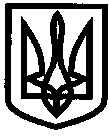 УКРАЇНАУПРАВЛІННЯ ОСВІТИІЗЮМСЬКОЇ МІСЬКОЇ РАДИХАРКІВСЬКОЇ ОБЛАСТІНАКАЗ17.11.2017										№ 549На виконання рішення виконавчого комітету Ізюмської міської ради від 08.11.2017 року № 0801 «Про внесення змін до рішення виконавчого комітету Ізюмської міської ради від 12.09.2017 р. № 0683 «Про затвердження мережі навчальних закладів м. Ізюм на 2017/2018 навчальний рік станом на 05.09.2017», з метою реалізації права дітей з особливим освітніми потребами на освіту за місцем проживання, їх соціалізацію та інтеграцію у суспільство, НАКАЗУЮ :1. Завідувачу Ізюмського дошкільного навчальному закладу (ясла-садок) № 2 комбінованого типу Ізюмської міської ради Харківської області
Дубинській Р.В.:1.1. Відкрити з 20.11.2017 року інклюзивну групу для дітей молодшого дошкільного віку в закладі дошкільної освіти.1.2. ____________________________________ в молодшу групу з інклюзивною формою навчання, за програмою  розвитку дітей дошкільного віку із затримкою психічного розвитку від 3 до 7 років.З 20.11.20171.3. Визначити та затвердити відповідним наказом склад групи фахівців індивідуального супроводу дитини дошкільного закладу.1.4. Забезпечити психолого-педагогічний супровід дитини з особливими освітніми потребами практичним психологом, вчителем-логопедом.1.5. Ввести посаду асистента вихователя – 1 штатна одиниця.1.6. Облаштувати кабінет для проведення корекційно-розвиткових занять.1.7. Освітній процес в інклюзивних групах здійснювати відповідно до Базового компонента дошкільної освіти за програмами та навчально-методичними посібниками, затвердженими в установленому порядку, з урахуванням індивідуальних особливостей навчально-пізнавальної діяльності дитини з особливими освітніми потребами.1.8. Внести зміни до робочого навчального плану закладу дошкільної освіти.1.9. Скласти індивідуальну програму розвитку дитини з відповідною її адаптацією до особливих потреб із обов’язковим залученням батьків дитини.1.10. Забезпечити постійну співпрацю з батьками дитини з особливостями психофізичного розвитку, залучати батьків дитини до організації освітнього процесу. 1.11. Інформувати батьків дітей, що відвідують заклад дошкільної освіти, щодо особливостей інклюзивного навчання, цілей та завдань, переваг інклюзії для всіх суб’єктів освітнього процесу.2. Старшому економісту централізованої бухгалтерії управління освіти Ізюмської міської ради Харківської області Лисенко Л.В. внести зміни до штатного розпису Ізюмського дошкільного навчальному закладу (ясла-садок) № 2 комбінованого типу Ізюмської міської ради Харківської області, передбачити оплату праці асистента вихователя.До 20.11.20173. Завідувачу Ізюмською міською психолого-медико-педагогічною консультацією Лісняк Л.М.:3.1. Надавати консультативну допомогу щодо створення умов навчання дітей даної категорії, розробки індивідуальних навчальних планів, індивідуальних програм розвитку, проведення корекційно-розвиткових занять для дітей з особливими освітніми потребами.3.2. Здійснювати постійний контроль за організацією навчання в інклюзивній групі.3.3. Сприяти ранньому виявленню дітей з особливими освітніми потребами з метою надання їм корекційної допомоги та консультативної допомоги їх батькам з питань особливостей розвитку та пізнавальної діяльності дітей.4. Контроль за виконанням даного наказу покласти на начальника відділу змісту та якості освіти управління освіти Ізюмської міської ради Харківської області Васько Н.О.Підстава: клопотання Дубинської Р.В., завідувача ІДНЗ № 2, від 19.10.2017 року № 2194, психолого-педагогічний висновок КУ ХОПМПК, витяг з протоколу засідання від 17.10.2017 року __________, заява _______________Заступник начальника управління освіти 						В.О. МартиновВаськоЗ наказом ознайомлені:___________________ Н.О. Васько___________________ Р.В. Дубинська___________________ Р.С. Зміївська___________________ Л.В. Лисенко___________________ Л.М. ЛіснякПро відкриття інклюзивної групи в Ізюмському дошкільному навчальному закладі (ясла-садок) № 2 комбінованого типу Ізюмської міської ради Харківської області